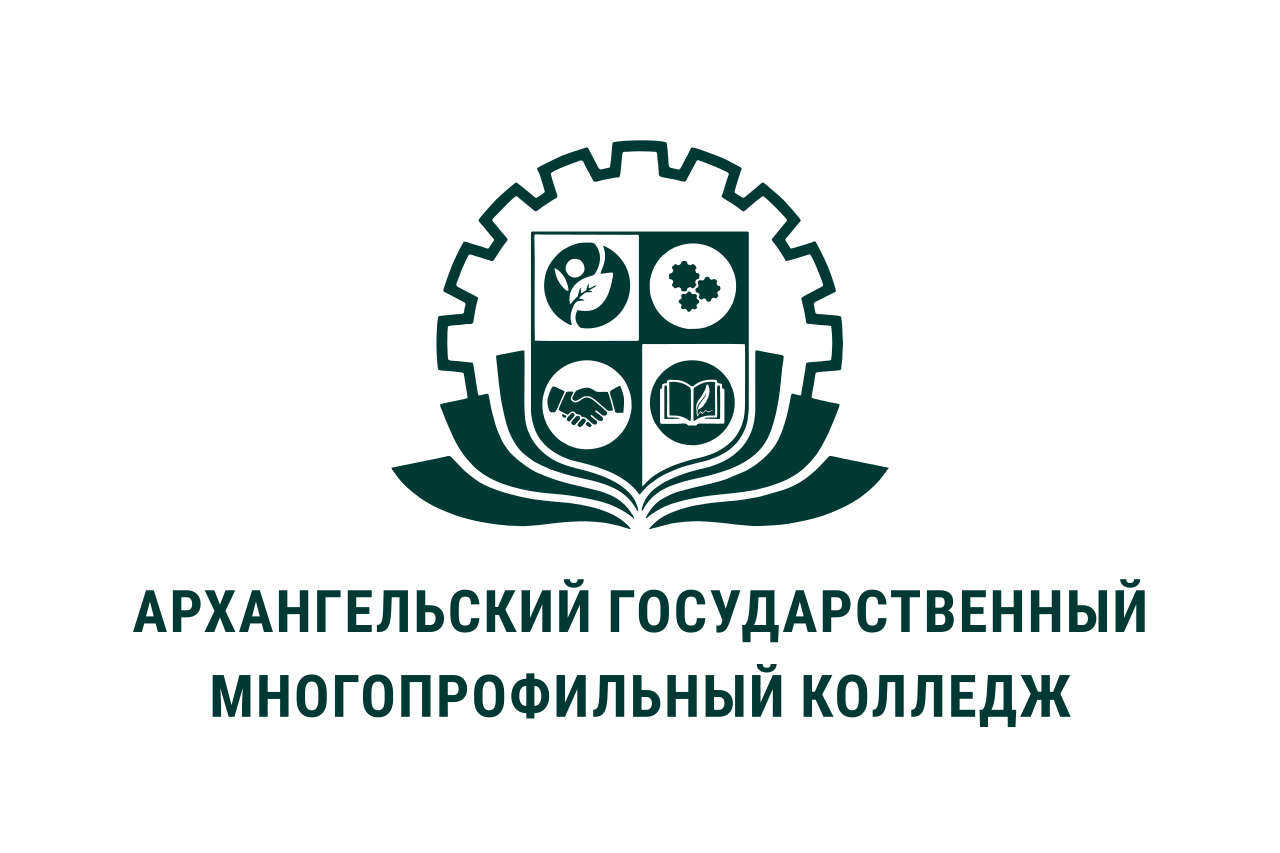 МИНИСТЕРСТВО ОБРАЗОВАНИЯ АРХАНГЕЛЬСКОЙ ОБЛАСТИгосударственное бюджетное профессиональное образовательное учреждение Архангельской области «Архангельский государственный многопрофильный колледж»Модуль 5. Технология и методика работы социального педагога с семьейПРАКТИЧЕСКОЕ ЗАНЯТИЕ № 5.7 «СОСТАВЛЕНИЕ ИНФОРМАЦИЛННЫХ МАТЕРИАЛОВ ПО ВОПРОСАМ СЕМЕЙНОГО ВОСПИТАНИЯ»Цель: выработка навыков составления информационных материалов просветительского характера по вопросам семейного воспитания.Ход занятия:Составить материалы просветительского характера для родителей по определенным проблемам семейного воспитания: памятки, подсказки для родителей (тематика – на выбор).  Рекомендации к выполнению задания: − при разработке подсказок, памяток определите, на какой тип родителей в зависимости от уровня развития воспитательного потенциала семьи они будут предназначены; − для выбора содержания информационного продукта воспользуйтесь результатами выполненного анализа образовательных запросов родителей. − при составлении материалов обратите внимание на следующие параметры: а) тип; б) целевая группа; в) авторы; г) содержание; д) грамотность; е) дизайн; з) соответствие содержания целям; и) психолого-педагогическое влияние на целевую и нецелевую аудиторию; − при составлении подсказок Вы можете пользоваться материалами педагогических периодических изданий, интернет-материалами, популярной психолого-педагогической литературой и т.п. ПОДСКАЗКА ДЛЯ РОДИТЕЛЕЙЕсли Ваш ребенок Вам грубит…Источник: Журнал «Начальная школа»